PIANO EDUCATIVO INDIVIDUALIZZATOsu base I.C.F.Sezione __INFANZIA PLESSO:                               Anno Scolastico 20__/20__L’ICF, International Classification of Functioning, Disability and Health, è lo strumento elaborato dall'Organizzazione Mondiale della Sanità per descrivere e misurare la salute e la disabilità della popolazione.L'ICF è applicabile a qualsiasi persona che si trovi in qualunque condizione di salute, dove vi sia la necessità di valutarne lo stato a livello corporeo, personale o sociale.Scopo generale della classificazione ICF è fornire un linguaggio standard e unificato che, tenendo conto per la prima volta di fattori contestuali e ambientali, serva da modello di riferimento per la descrizione della salute e degli stati ad essa correlati. L’ICF è condiviso a livello mondiale da 191 Paesi in cui diverse figure professionali lo utilizzano per descrivere il funzionamento umano.L’ICF-CY è stato sviluppato per rispondere all’esigenza di una versione  dell’ICF che potesse essere universalmente utilizzata per bambini e adolescenti nei settori della salute, dell’istruzione e dei servizi sociali. Infatti nei bambini e negli adolescenti le manifestazioni di disabilità e le condizioni di salute sono diverse, nella loro natura, nella loro intensità e nel loro impatto, da quelle degli adulti.L’uso dell’ICF-CY in ambito educativo sta ricevendo, negli ultimi anni, un forte impulso sia dalla comunità scientifica che dalle sempre più numerose esperienze applicative sul campo perché offre un linguaggio comune e standardizzato per descrivere e misurare la salute e la disabilità fino al diciottesimo anno di vita, identificando i bisogni correlati alla salute, allo sviluppo e all'istruzione dei bambini e degli adolescenti.Il contesto scolastico è connotato dalla ricerca di rinnovamento nelle pratiche di individuazione dei bisogni educativi dei bambini, di metodologie che guidino verso una programmazione educativa realmente individualizzata e, di conseguenza, verso una migliore impostazione di interventi e attività adeguati e funzionali alla situazione dei bambini in difficoltà.TERMINOLOGIA ESSENZIALE DI RIFERIMENTOATTIVITA’: esecuzione di un compito o di una azione da parte dell’individuo.PARTECIPAZIONE: coinvolgimento della persona in una situazione di vita, rappresenta la prospettiva sociale del funzionamento.AMBIENTE/FATTORI AMBIENTALI: atteggiamenti, ambiente fisico e sociale in cui le persone vivono e conducono la loro esistenza. Gli ambienti possono essere considerati come una serie di sistemi successivi che circondano i soggetti dal più immediato al più distante, aventi ognuno un’influenza diversa in funzione dell’età e dello stato evolutivo raggiunto ICF.PERFORMANCE: ciò che il soggetto fa nel suo ambiente di vita. Coinvolgimento in una situazione/esperienza vissuta.ABILITA’: capacità di eseguire un compito o un’azione. Alto livello di funzionamento che una persona può raggiungere in un dato momento in un dato ambiente specifico. Il costrutto CAPACITA’ riflette l’ABILITA’ dell’individuo adattata all’ambiente.Il divario tra CAPACITA’ e PERFORMANCE fornisce una guida utile riguardo alle modifiche da attuare nell’ambiente del soggetto per migliorare la sua performance.FACILITATORI E SUPPORTI sono «dei fattori che, mediante la loro assenza o presenza, migliorano il funzionamento e riducono la disabilità. Essi includono aspetti come un ambiente fisico accessibile, la disponibilità di una rilevante tecnologia di assistenza o di ausili e gli atteggiamenti positivi delle persone verso la disabilità, e includono anche servizi, sistemi e politiche che sono rivolti ad incrementare il coinvolgimento di tutte le persone con una condizione di salute in tutte le aree di vita. L’assenza di un fattore può anche essere facilitante, come ad esempio, l’assenza di stigmatizzazione o di atteggiamenti negativi. I facilitatori possono evitare che una menomazione o una limitazione dell’attività divengano una restrizione della partecipazione, dato che migliorano la performance di un’azione, nonostante il problema di capacità della persona.OSTACOLI E BARRIERE le «barriere» sono dei «fattori nell'ambiente di una persona che, mediante la loro assenza o presenza, limitano il funzionamento e creano disabilità.Essi includono aspetti come un ambiente fisico inaccessibile, la mancanza di tecnologia d'assistenza rilevante e gli atteggiamenti negativi delle persone verso la disabilità, e anche servizi, sistemi e politiche inesistenti o che ostacolano il coinvolgimento delle persone con una condizione di salute in tutte le aree di vita».Presentazione della struttura del P.E.I. ICF-CY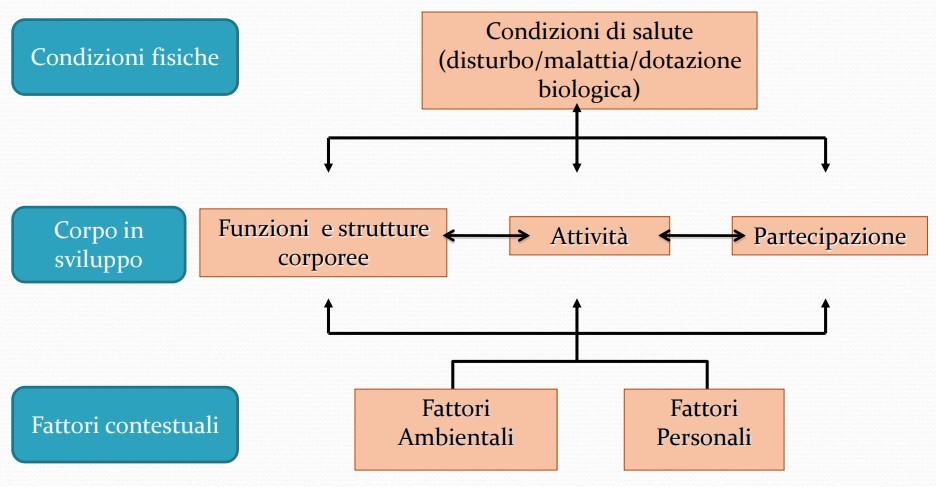 PRIMA PARTE: CONOSCENZA DEL BAMBINOIn questa prima parte si è invitati a compilare, oltre alla sezione per la raccolta di informazioni - relative a dati anagrafici, curriculum scolastico e istituzione scolastica, profilo diagnostico, condizioni di certificazione e accertamento della disabilità, ambientamento scolastico e giornata educativa – anche una check list su base ICF-CY con focus specifico su fattori facilitanti o ostacolanti propri del contesto (da poter utilizzare in situazioni e periodi diversi indicando numero e data delle osservazioni effettuate).SECONDA PARTE:PROGETTAZIONE FORMATIVA,EDUCATIVA E DIDATTICALa seconda parte, a seguito dell’osservazione, si propone di formulare obiettivi generali educativi e specifici didattici in relazione ai momenti di cura e alle attività. TERZA PARTE: VERIFICA IN ITINERE E FINALEIl livello di raggiungimento degli obiettivi educativi e didattici formulati viene verificato in questa parte dedicata alla verifica in itinere e finale.QUARTA PARTE: VALUTAZIONEL’ultima parte è dedicata alla valutazione e comprende una valutazione periodica al fine di revisione/cambiamento del PEI ICF-CY pensando alla ri- progettazione anche sulla base di documenti allegati quali materiali didattici utilizzati con il bambino, prodotti didattici, materiale video e fotografico, verbali di incontri/colloqui (con genitori, specialisti, altre figure professionali).Elementi costitutivi del P.E.I.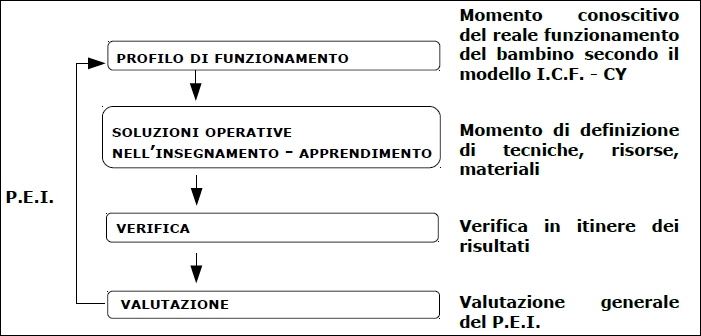 Possiamo tradurre lo schema in azioni pedagogiche: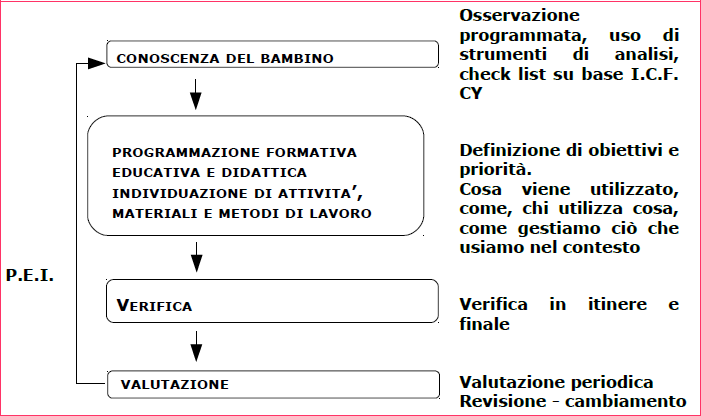 UTILIZZO DELLE CHECK LIST Per poter completare un PEI su base ICF, è necessario condurre l’osservazione secondo le check list  in allegato sulla base delle caratteristiche di funzionamento dell’alunno.E’ facoltà di ogni docente di aprire i domini che interessano e aggiungere ad ogni  codice altri descrittori che specificano ulteriormente lo stato di funzionamento dell’alunno/a.NB : Legenda di compilazioneCHECK LIST INFANZIAATTIVITA’ E PARTECIPAZIONECAP. 1 (dominio) APPRENDIMENTO E APPLICAZIONE DELLE CONOSCENZE Questo dominio riguarda l’apprendimento, l’applicazione delle conoscenze acquisite, il pensare, il risolvere problemi e il prendere decisioni . Esperienze Sensoriali Intenzionali (d110-d129)Apprendimento di base ( d130-d159)Applicazione delle conoscenze (d160-d179)CAP. 2 COMPITI E RICHIESTE GENERALI  (d 210 – d 299)Questo dominio riguarda gli aspetti generali dell’eseguire compiti singoli o articolati, organizzare la routine e affrontare lo stress.  CAP. 3 COMUNICAZIONEQuesto dominio riguarda le caratteristiche generali e specifiche della comunicazione attraverso il linguaggio i segni e i simboli , inclusi la ricezione e la produzione di messaggi, portare avanti una conversazione e usare strumenti e tecniche di comunicazione . Comunicare - ricevere  (d310-d329)Comunicare- produrre ( d330- d349)Conversazione e uso di strumenti e tecniche di comunicazione (d350-d369)CAP. 4 MOBILITA’  Questo dominio riguarda il muoversi cambiando posizione del corpo o collaborazione o spostandosi da un posto all’altro, portando, muovendo o manipolando oggetti , camminando, correndo o arrampicandosi e usando vari mezzi di trasporto  Cambiare e mantenere una posizione corporea ( d410- d429) Trasportare, spostare e maneggiare oggetti  ( d430- d449)Camminare e spostarsi ( d450-d469) CAP.5 CURA DELLA PROPRIA PERSONA  (d510- d571)Questo dominio riguarda la cura di sé, lavarsi e asciugarsi, occuparsi del proprio corpo e delle sue parti, vestirsi, mangiare e bere e prendersi cura della propria salute CAP. 7 INTERAZIONI E RELAZIONI INTERPERSONALI Questo dominio riguarda l’esecuzione delle azioni e dei compiti richiesti per le interazioni semplici e complesse con le persone in modo contestuale e socialmente adeguato  Interazioni interpersonali generali ( d710-d729) FATTORI AMBIENTALII fattori ambientali costituiscono gli atteggiamenti, l’ambiente fisico e sociale in cui le persone vivono e conducono la loro esistenza.CAP. 1  PRODOTTI E TECNOLOGIAQuesto capitolo riguarda i prodotti o sistemi di prodotti, naturali o fatti dall’uomo, gli strumenti e la tecnologia esistenti nell’ambiente circostante di un individuo, che vengono raccolti, creati, prodotti e fabbricati. La classificazione ISO 9999 degli ausili tecnici li definisce come «qualsiasi prodotto, strumento, apparecchiatura o sistema tecnico utilizzato da una persona con disabilità, prodotto appositamente o disponibile comunemente, che previene, compensa, controlla, allevia o neutralizza» la disabilità.CAP. 3  RELAZIONI E SOSTEGNO SOCIALEQuesto dominio riguarda le perso ne o gli animali che forniscono concreto sostegno fisico o emotivo, nutrimento, protezione, assistenza, nonché le relazioni con altre persone, nella loro abitazione, sul luogo di lavoro, a scuola, nel gioco o in altri aspetti delle loro attività quotidiane. Non riguarda invece gli atteggiamenti della persona o delle gente che fornisce il sostegnoN.B * Il fattore ambientale descritto no è la persona o l’animale in sé, ma la quantità di sostegno fisico odemotivo che essi forniscono.CAP. 4  ATTEGGIAMENTIQuesto dominio riguarda gli atteggiamenti che sono le conseguenze osservabili di costumi, pratiche, ideologie, valori, norme, convinzioni razionali e convinzioni religiose, opinioni: Questi atteggiamenti influenzano il comportamento individuale e la vita sociale a tutti i livelli, dalle relazioni interpersonali e associazioni comunitarie alle strutture politiche, economiche e giuridiche; gli atteggiamenti individuali o della società nei riguardi dell’affidabilità e del valore di una persona possono sia motivare pratiche positive, onorifiche o invece pratiche negative e discriminanti (ad es. stigmatizzazione, stereotipizzazione, marginalizzazione, abbandono della persona).N.B.* Gli atteggiamenti classificati sono quelli delle persone esterne all’individuo a cui si riferisce lasituazione, non quelli dell’individuo stesso.PROGETTO ICFUna volta individuato il funzionamento dell’alunno (check list)  rispetto alle componenti  “ATTIVITA’ E PARTECIPAZIONE” e “FATTORI AMBIENTALI”  occorre stabilire quanti e quali codici aprire in base alle priorità educative e ai bisogni espressi dall’alunno. Nel caso i riquadri fossero insufficienti è possibile aggiungerne altri facendo  : copia e incolla . La programmazione, oltre al consolidamento delle strumentalità di base, riguarderà anche l’acquisizione di contenuti afferenti alle singole discipline, secondo modalità e proposte personalizzate, ma affini il più possibile alle proposte rivolte agli alunni della classe e con esse raccordate.…… Novembre 20.…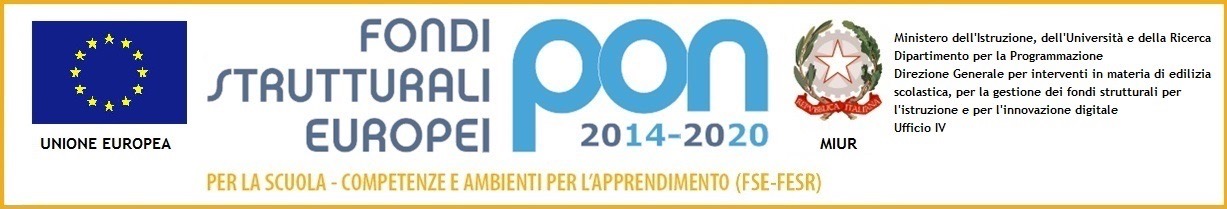 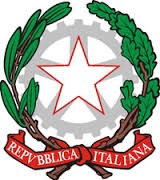 Ministero dell’Istruzione, dell’Università, della RicercaUfficio Scolastico Regionale per il LazioISTITUTO COMPRENSIVO “CIVITELLA S. PAOLO”dei plessi scolastici  dei  Comuni diSant’Oreste - Civitella San Paolo Nazzano - Ponzano- Torrita Tiberina – FilaccianoAmbito Territoriale 12 della Provincia di  RomaSede di Dirigenza e Segreteria : Via Umberto I, 15 – Civitella S. Paolo (RM)0765335124 -  0765335080   fax:0765330010* rmic870006@istruzione.it  PEC * rmic870006@pec.istruzione.itC.F. 97201060585 – Cod. Min. RMIC870006GLOSSARIO DATI DELL’ALUNNODATI DELL’ALUNNODATI IDENTIFICATIVI DELLO STUDENTEDATI IDENTIFICATIVI DELLO STUDENTECOGNOME:NOME:LUOGO E DATA DI NASCITA:RESIDENZA:CONTATTI:Nome, cognome e telefono persona/e di riferimentoCOMPOSIZIONE DEL CONSIGLIO DI CLASSE ___COMPOSIZIONE DEL CONSIGLIO DI CLASSE ___COMPOSIZIONE DEL CONSIGLIO DI CLASSE ___DOCENTEAREA DISCIPLINAREEVENTUALI ANNOTAZIONITEAM SPECIALISTI ESTERNITEAM SPECIALISTI ESTERNITEAM SPECIALISTI ESTERNISPECIALISTATITOLOEVENTUALI ANNOTAZIONIGENITORI/TUTORIGENITORI/TUTORIGENITORI/TUTORICOGNOME E NOMERUOLOEVENTUALI ANNOTAZIONIDIRIGENTE SCOLASTICODIRIGENTE SCOLASTICODIRIGENTE SCOLASTICOCOGNOME E NOMERUOLOEVENTUALI ANNOTAZIONIPROFILO PROFILO PROFILO SINTESI DELLA DIAGNOSI FUNZIONALE (DEL __/__/_____)SINTESI DELLA DIAGNOSI FUNZIONALE (DEL __/__/_____)SINTESI DELLA DIAGNOSI FUNZIONALE (DEL __/__/_____)ORGANIZZAZIONE ORARIAORGANIZZAZIONE ORARIATEMPO SCUOLA DELLA CLASSE:TEMPO SCUOLA DELL’ALUNNO:INSEGNANTE/I DI SOSTEGNO:EVENTUALE/I EDUCATORI (NOME E N° ORE):EVENTUALI ANNOTAZIONI:Componente FUNZIONI  CORPOREE(identificate con “b”)Funzioni corporee =  funzioni fisiologiche dei sistemi corporeiMenomazioni =  problemi nella funzione o nella struttura del corpo intesi come una deviazione o una perdita significative0 = nessuna menomazione1 =  menomazione lieve2 = menomazione media3 = menomazione grave4 =  menomazione completa8 = non specificato9= non applicabileComponente  ATTIVITA’ E PARTECIPAZIONE(identificate con “d”)Attività = esecuzione di un compito o azione da parte di un individuoPartecipazione = coinvolgimento in una situazione di vitaLimitazioni dell’attività = difficoltà che un individuo può incontrare nello svolgere l’attivitàRestrizioni alla partecipazione = problemi che un individuo può sperimentare nel coinvolgimento delle situazioni di vitaUtilizzare due qualificatoriPerformance = eseguire compiti nell’ambiente attualeCapacità = eseguire compiti in un ambiente standard0 = nessun problema1 =  problema lieve2 = problema medio3 = problema grave4 = problema completo8 = non specificato9= non applicabileComponente FATTORI AMBIENTALI (identificate con “e”) Fattori ambientali =  atteggiamenti, ambiente fisico e sociale di vitaBarriera  = separata dal codice con un punto Facilitatore = separato dal codice con un + 0 = nessuna barriera 1 =  barriera lieve 2 = barriera media 3 = barriera grave 4 =  barriera completa 8 = barriera non specificata 9= non applicabile 0 = nessun facilitatore+1 =  facilitatore lieve+2 = facilitatore medio+3 = facilitatore grave+4 = facilitatore completo+8 = facilitatore non specificatoPerformanceCiò che fa nel suo ambiente attuale (fattori ambientali)PerformanceCiò che fa nel suo ambiente attuale (fattori ambientali)PerformanceCiò che fa nel suo ambiente attuale (fattori ambientali)PerformanceCiò che fa nel suo ambiente attuale (fattori ambientali)PerformanceCiò che fa nel suo ambiente attuale (fattori ambientali)PerformanceCiò che fa nel suo ambiente attuale (fattori ambientali)PerformanceCiò che fa nel suo ambiente attuale (fattori ambientali)CapacitàIntrinseca abilità di un individuoCapacitàIntrinseca abilità di un individuoCapacitàIntrinseca abilità di un individuoCapacitàIntrinseca abilità di un individuoCapacitàIntrinseca abilità di un individuoCapacitàIntrinseca abilità di un individuoCapacitàIntrinseca abilità di un individuo01234890123489d110 Guardare: mantiene lo sguardo e contatto  visivo e segue  stimoli visivi         d 115 Ascoltare: ascolta intenzionalmente diverse fonti sonore (voce, altre fonti)d 120 Altre percezioni sensoriali intenzionali: utilizza altri organi di senso (toccare, odorare, gustare) per sperimentare stimoliPerformanceCiò che fa nel suo ambiente attuale (fattori ambientali)PerformanceCiò che fa nel suo ambiente attuale (fattori ambientali)PerformanceCiò che fa nel suo ambiente attuale (fattori ambientali)PerformanceCiò che fa nel suo ambiente attuale (fattori ambientali)PerformanceCiò che fa nel suo ambiente attuale (fattori ambientali)PerformanceCiò che fa nel suo ambiente attuale (fattori ambientali)PerformanceCiò che fa nel suo ambiente attuale (fattori ambientali)CapacitàIntrinseca abilità di un individuoCapacitàIntrinseca abilità di un individuoCapacitàIntrinseca abilità di un individuoCapacitàIntrinseca abilità di un individuoCapacitàIntrinseca abilità di un individuoCapacitàIntrinseca abilità di un individuoCapacitàIntrinseca abilità di un individuo01234890123489d 130 Copiare: imita espressioni, gesti e suoni fatti da compagni e adulti d 131 Imparare attraverso le azioni con gli oggetti: impara attraverso azioni semplici riferite ad oggetto o più oggetti, il gioco simbolico e di finzioned)1310 Impara attraverso semplici azioni con un solo oggettod 1312 impara attraverso azioni che mettono in relazione due o più oggetti tenendo conto delle loro caratteristiche specifiched 1313 impara attraverso il gioco simbolico d 1314 impara attraverso il gioco di finzioned 132 Acquisire informazioni: pone domande riferite a persone, cose o eventi riferite al suo vissuto d 133 Acquisire il linguaggio: rappresenta persone, oggetti, eventi e sentimenti attraverso parole, simboli e frasi.d 1330 acquisire singole parole o simboli significativi: apprende parole o simboli significativi come segni o simboli grafici o manuali d 1331 apprendere a combinare le parole in frasid 1332 imparare a produrre frasi appropriatamente costruited 134 Acquisire un linguaggio aggiuntivo: sviluppa la competenza di rappresentare persone, oggetti, eventi e sentimenti con un linguaggio aggiuntivo (es. lingua dei segni)PerformanceCiò che fa nel suo ambiente attuale (fattori ambientali)PerformanceCiò che fa nel suo ambiente attuale (fattori ambientali)PerformanceCiò che fa nel suo ambiente attuale (fattori ambientali)PerformanceCiò che fa nel suo ambiente attuale (fattori ambientali)PerformanceCiò che fa nel suo ambiente attuale (fattori ambientali)PerformanceCiò che fa nel suo ambiente attuale (fattori ambientali)PerformanceCiò che fa nel suo ambiente attuale (fattori ambientali)CapacitàIntrinseca abilità di un individuoCapacitàIntrinseca abilità di un individuoCapacitàIntrinseca abilità di un individuoCapacitàIntrinseca abilità di un individuoCapacitàIntrinseca abilità di un individuoCapacitàIntrinseca abilità di un individuoCapacitàIntrinseca abilità di un individuo01234890123489d 135 Ripetere: ripete una sequenza di eventi o simboli (es. recitazione filastrocca, enumerazione)d 137 Acquisire concetti: sviluppa la competenza di comprendere e usare concetti basilari e complessi che riguardano le caratteristiche di cose, persone, eventi.d 1370 acquisisce concetti di base (dimensione, forma, quantità, lunghezza, uguale, opposto)d 1371 acquisire concetti complessi: usa concetti di classificazione, raggruppamento, reversibilità, seriazioned 140 imparare a leggere: sviluppare la capacità di leggere del materiale scritto (es. Braille), pronunciare parole correttamente e comprendere parole e frasi.d 1400 acquisire le abilità di riconoscimento di simboli, quali figure, icone, caratteri, lettere dell’alfabeto, numeri e paroled 1401 acquisire le abilità di pronuncia di parole scritte: apprendere le azioni elementari di pronuncia di lettere, simboli e paroled 1402 acquisire le abilità di comprensione di parole: riconoscere i nomi proprid 145  imparare a scrivere: sviluppa la competenza di produrre simboli che rappresentano suoni parole o frasi in modo da comunicare un significatod 1450 apprendere le abilità di uso di strumenti di scrittura:  impugna correttamente una matita o altro strumento (gessetto, pennarello, pennello, punteruolo Braille, mouse) per riprodurre simboli d 1451 apprendere le abilità di scrittura di simboli, di caratteri e dell’alfabeto: riproduce graficamente suoni, segni, simboli, lettere, numeri, paroled 1458 Imparare a scrivere, altro specificato: scrive utilizzando ausili (personal pc, tastiera Braille)d 150 imparare a calcolare: sviluppare la capacità di usare i numerid 1500 acquisire le abilità di riconoscimento di numeri, simboli e segni aritmetici: riconosce e utilizza simboli e numerid 1501 acquisire le abilità di alfabetismo numerico come contare e ordinare: sa contare, fare insiemid 1502 acquisire le abilità nell’uso delle operazioni elementari: esegue operazioni applicate ad oggettid 155 acquisizione di abilità: utilizzare strumenti, giochi per pianificare e terminare un’azioned 1550 acquisizione delle abilità basilari: utilizza  abilità basilari e strumenti essenziali per compiere semplici azioni (es. rispondere a un saluto, usare gli utensili per mangiare)d 1551 acquisizione di abilità complesse: utilizza  abilità complesse (ordinare in sequenze, coordinare i propri movimenti, come imparare a giocare, utilizzare un attrezzo per le costruzioni ecc.) e strumenti per compiere azioniPerformanceCiò che fa nel suo ambiente attuale (fattori ambientali)PerformanceCiò che fa nel suo ambiente attuale (fattori ambientali)PerformanceCiò che fa nel suo ambiente attuale (fattori ambientali)PerformanceCiò che fa nel suo ambiente attuale (fattori ambientali)PerformanceCiò che fa nel suo ambiente attuale (fattori ambientali)PerformanceCiò che fa nel suo ambiente attuale (fattori ambientali)PerformanceCiò che fa nel suo ambiente attuale (fattori ambientali)CapacitàIntrinseca abilità di un individuoCapacitàIntrinseca abilità di un individuoCapacitàIntrinseca abilità di un individuoCapacitàIntrinseca abilità di un individuoCapacitàIntrinseca abilità di un individuoCapacitàIntrinseca abilità di un individuoCapacitàIntrinseca abilità di un individuo01234890123489d 160 Focalizzare l’attenzione: focalizzarsi intenzionalmente su stimoli specifici, ignorare stimoli distraentid 1600 focalizzare l’attenzione sul tocco, il volto e la voce di una persona: presta attenzione alle caratteristiche di altre persone, come il loro volto, il loro tocco o la loro voce d 1601 Focalizzare l’attenzione sui cambiamenti dell’ambiente: presta attenzione e coglie i cambiamenti nell’ambiented 161 Dirigere l’attenzione: mantenere intenzionalmente l’attenzione su azioni o compiti specifici per una lunghezza temporale appropriatad 163 Pensare: formula idee  o concetti finalizzate ad uno scopo (come creare un semplice racconto, motivare situazioni o problemi, giocare con le parole)d 166  Leggere: esegue le azioni coinvolte nella comprensione e nell’interpretazione del linguaggio scritto, ad esempio: usare un libro in modo correttod 170 Scrivere: riproduce segni grafici ed attribuire loro un significato convenzionaled 172 Calcolare: esegue addizioni e sottrazioni con l’ausilio di opportune manipolazioni e rappresentazioni (disegni, materiale e insiemi)d 175 Risoluzione di problemi:  risolve situazioni problematiche  semplici riguardanti una sola questione individuata nella vita quotidiana attraverso comportamenti, disegni e paroled 177 Prendere decisioni:  effettua scelte tra più opzioni, le mette in atto e sa valutarne le conseguenze (come scegliere un gioco, un alimento, un compito)PerformanceCiò che fa nel suo ambiente attuale (fattori ambientali)PerformanceCiò che fa nel suo ambiente attuale (fattori ambientali)PerformanceCiò che fa nel suo ambiente attuale (fattori ambientali)PerformanceCiò che fa nel suo ambiente attuale (fattori ambientali)PerformanceCiò che fa nel suo ambiente attuale (fattori ambientali)PerformanceCiò che fa nel suo ambiente attuale (fattori ambientali)PerformanceCiò che fa nel suo ambiente attuale (fattori ambientali)CapacitàIntrinseca abilità di un individuoCapacitàIntrinseca abilità di un individuoCapacitàIntrinseca abilità di un individuoCapacitàIntrinseca abilità di un individuoCapacitàIntrinseca abilità di un individuoCapacitàIntrinseca abilità di un individuoCapacitàIntrinseca abilità di un individuo01234890123489d 210 Intraprende un compito singolo ( come iniziare un compito, organizzare il tempo, lo spazio e i materiali necessari) d 2100 intraprende un compito semplice (predisporre, iniziare, portare a conclusione un gioco o un disegno)d 2102 intraprendere un compito singolo autonomamente: gestire ed eseguire un compito da soli e senza l’assistenza di altri, come nel gioco solitariod 2103 intraprendere un compito singolo in gruppo (gestire ed eseguire un compito insieme ad altri come giocare a nascondino, giochi da tavolo con regole) d 2104 completare un compito semplice (concludere il gioco, il disegno, riordinare i materiali ecc.)d 230 eseguire la routine quotidiana PerformanceCiò che fa nel suo ambiente attuale (fattori ambientali)PerformanceCiò che fa nel suo ambiente attuale (fattori ambientali)PerformanceCiò che fa nel suo ambiente attuale (fattori ambientali)PerformanceCiò che fa nel suo ambiente attuale (fattori ambientali)PerformanceCiò che fa nel suo ambiente attuale (fattori ambientali)PerformanceCiò che fa nel suo ambiente attuale (fattori ambientali)PerformanceCiò che fa nel suo ambiente attuale (fattori ambientali)CapacitàIntrinseca abilità di un individuoCapacitàIntrinseca abilità di un individuoCapacitàIntrinseca abilità di un individuoCapacitàIntrinseca abilità di un individuoCapacitàIntrinseca abilità di un individuoCapacitàIntrinseca abilità di un individuoCapacitàIntrinseca abilità di un individuo01234890123489d 2300 seguire delle routine sotto la guida di altrid 2301 gestire la routine quotidianad 240 gestire la tensione e altre richieste di tipo psicologicod 2400 gestire la responsabilità d 2401 gestire lo stress: come aspettare il proprio turno, parlare davanti agli altri, cercare con metodo oggetti perdutid 2402 gestire la crisi: come superare situazioni di difficoltà o pericolo, chiedere aiuto alla persona giusta e in modo adeguatod 250 controllare il proprio comportamento: come eseguire azioni semplici o complesse e coordinate in modo coerente rispetto a situazioni, persone o esperienze nuove (far silenzio quando i compagni dormono)d 2500 accettare la novitàd 2501 rispondere alle richiested 2502 relazionarsi alle persone o alle situazionid 2503 agire in modo prevedibiled 2504 adattare il livello di attività (esprimere emozioni e comportamenti con energia adeguata alle situazioni)PerformanceCiò che fa nel suo ambiente attuale (fattori ambientali)PerformanceCiò che fa nel suo ambiente attuale (fattori ambientali)PerformanceCiò che fa nel suo ambiente attuale (fattori ambientali)PerformanceCiò che fa nel suo ambiente attuale (fattori ambientali)PerformanceCiò che fa nel suo ambiente attuale (fattori ambientali)PerformanceCiò che fa nel suo ambiente attuale (fattori ambientali)PerformanceCiò che fa nel suo ambiente attuale (fattori ambientali)CapacitàIntrinseca abilità di un individuoCapacitàIntrinseca abilità di un individuoCapacitàIntrinseca abilità di un individuoCapacitàIntrinseca abilità di un individuoCapacitàIntrinseca abilità di un individuoCapacitàIntrinseca abilità di un individuoCapacitàIntrinseca abilità di un individuo01234890123489d 310 Comunicare con – ricevere – messaggi verbali: comprende un semplice messaggio verbale (soggetto predicato complemento) d 3100 Reagire alla voce umana (reazioni elementari al suono della voce) d 3101 Comprendere messaggi verbali semplici (come richieste o comandi) d 3102  Comprendere messaggi verbali complessi (come reagire e rispondere a intere frasi, domande e istruzioni)d 315 Comunicare con – ricevere – messaggi non verbali (comprendere i messaggi comunicati tramite gesti, simboli e disegni)d 3150 Comunicare con – ricevere – gesti del corpod 3151 Comunicare con – ricevere – segni e simboli comuni (come contrassegno, segnali di pericolo, segnali stradali, insegna ecc.)d 3152 Comunicare con – ricevere – disegni e fotografie(comprendere il significato di fotografie, immagini, disegno proprio e dei compagni)PerformanceCiò che fa nel suo ambiente attuale (fattori ambientali)PerformanceCiò che fa nel suo ambiente attuale (fattori ambientali)PerformanceCiò che fa nel suo ambiente attuale (fattori ambientali)PerformanceCiò che fa nel suo ambiente attuale (fattori ambientali)PerformanceCiò che fa nel suo ambiente attuale (fattori ambientali)PerformanceCiò che fa nel suo ambiente attuale (fattori ambientali)PerformanceCiò che fa nel suo ambiente attuale (fattori ambientali)CapacitàIntrinseca abilità di un individuoCapacitàIntrinseca abilità di un individuoCapacitàIntrinseca abilità di un individuoCapacitàIntrinseca abilità di un individuoCapacitàIntrinseca abilità di un individuoCapacitàIntrinseca abilità di un individuoCapacitàIntrinseca abilità di un individuo01234890123489d 330 Parlare: produrre parole, frasi, brani (come esporre un fatto o raccontare una storia)d 331 Vocalizzazione prelinguistica (vocalizzare in presenza di un’altra persona, imitare il suono del linguaggio) d 332 Cantare (produrre toni musicali in presenza o interpretare una canzone)d 335 Produrre messaggi non verbali (comunicare significati tramite segni, disegni, gesti)d 3350 Produrre gesti con il corpod 3351 Produrre segni e simboli (comunicare un significato attraverso icone, simboli oggettuali come fiore, cuore, dono, ecc..)d 3352 Produrre disegni (comunicare un significato disegnando)d 340 Produrre messaggi nel linguaggio dei segni (es. battere le mani, ecc…)PerformanceCiò che fa nel suo ambiente attuale (fattori ambientali)PerformanceCiò che fa nel suo ambiente attuale (fattori ambientali)PerformanceCiò che fa nel suo ambiente attuale (fattori ambientali)PerformanceCiò che fa nel suo ambiente attuale (fattori ambientali)PerformanceCiò che fa nel suo ambiente attuale (fattori ambientali)PerformanceCiò che fa nel suo ambiente attuale (fattori ambientali)PerformanceCiò che fa nel suo ambiente attuale (fattori ambientali)CapacitàIntrinseca abilità di un individuoCapacitàIntrinseca abilità di un individuoCapacitàIntrinseca abilità di un individuoCapacitàIntrinseca abilità di un individuoCapacitàIntrinseca abilità di un individuoCapacitàIntrinseca abilità di un individuoCapacitàIntrinseca abilità di un individuo01234890123489d 359 Conversazione (avviare attraverso il linguaggio verbale, dei segni o altre forme di linguaggio, una conversazione)d 3500 Avviare una conversazione (entrare in interscambio tramite contatto tonico, visivo o convenzionale) d 3501 Mantenere una conversazione (proseguire nell’interscambio)d 3502 Terminare una conversazione (concludere l’interscambio utilizzando affermazioni o espressioni o comportamenti che pongono fine all’argomento)d 3503 Conversare con una persona (ad es. nel gioco pre-verbale o verbale, nello scambio vocale o verbale fra madre e bambino o con un amico)d 3504 Conversare con molte persone (conversazione di gruppo durante il gioco o in sezione)d 360 Utilizzo di strumenti e tecniche di comunicazione (ad es. uso del telefono)PerformanceCiò che fa nel suo ambiente attuale (fattori ambientali)PerformanceCiò che fa nel suo ambiente attuale (fattori ambientali)PerformanceCiò che fa nel suo ambiente attuale (fattori ambientali)PerformanceCiò che fa nel suo ambiente attuale (fattori ambientali)PerformanceCiò che fa nel suo ambiente attuale (fattori ambientali)PerformanceCiò che fa nel suo ambiente attuale (fattori ambientali)PerformanceCiò che fa nel suo ambiente attuale (fattori ambientali)CapacitàIntrinseca abilità di un individuoCapacitàIntrinseca abilità di un individuoCapacitàIntrinseca abilità di un individuoCapacitàIntrinseca abilità di un individuoCapacitàIntrinseca abilità di un individuoCapacitàIntrinseca abilità di un individuoCapacitàIntrinseca abilità di un individuod 410 Cambiare la posizione corporea di base01234890123489d 4100 Sdraiarsid 4101 Accovacciarsid 4102 Inginocchiarsid 4103 Sedersid 4104 Stare in posizione erettad 4105 piegarsid 4106 Spostare il baricentro del corpod 4107 Girarsid 415 Mantenere una posizione corporea d 4150 Mantenere una posizione sdraiatad 4151 Mantenere una posizione accovacciatad 4152 Mantenere una posizione inginocchiatad 4153 Mantenere una posizione sedutad 4154 Mantenere una posizione erettad 4155 Mantenere una posizione del capoPerformanceCiò che fa nel suo ambiente attuale (fattori ambientali)PerformanceCiò che fa nel suo ambiente attuale (fattori ambientali)PerformanceCiò che fa nel suo ambiente attuale (fattori ambientali)PerformanceCiò che fa nel suo ambiente attuale (fattori ambientali)PerformanceCiò che fa nel suo ambiente attuale (fattori ambientali)PerformanceCiò che fa nel suo ambiente attuale (fattori ambientali)PerformanceCiò che fa nel suo ambiente attuale (fattori ambientali)CapacitàIntrinseca abilità di un individuoCapacitàIntrinseca abilità di un individuoCapacitàIntrinseca abilità di un individuoCapacitàIntrinseca abilità di un individuoCapacitàIntrinseca abilità di un individuoCapacitàIntrinseca abilità di un individuoCapacitàIntrinseca abilità di un individuod 430 Sollevare e trasportare oggetti01234890123489d 4300 Sollevared 4301 Portare con le manid 4302 Portare sulle braccia (portare un indumento, un animale)d 4305 Posare degli oggetti (es. appoggiare per terra un recipiente)d 435 Spostare oggetti con gli arti inferiori d 4350 Spingere con gli arti inferiorid 4351 Calciared 440 Uso fine della manod 4400 Raccogliere (prendere un piccolo oggetto con le dita)d 4401 Afferrare (come impugnare una maniglia)d 4402 Manipolare (maneggiare materiali, allacciarsi una scarpa con i lacci, usare le posate, tagliare con le forbici)d 4403 Lasciare (liberare qualcosa in modo che cada)d 445 Uso della mano e del bracciod 4450 Tirared 4451 Spingered 4452 Raggiungere allungando il bracciod 4453 Girare o esercitare torsione delle mani o delle bracciad 4454 Lanciared 4455 Afferrare (prendere un pallone)PerformanceCiò che fa nel suo ambiente attuale (fattori ambientali)PerformanceCiò che fa nel suo ambiente attuale (fattori ambientali)PerformanceCiò che fa nel suo ambiente attuale (fattori ambientali)PerformanceCiò che fa nel suo ambiente attuale (fattori ambientali)PerformanceCiò che fa nel suo ambiente attuale (fattori ambientali)PerformanceCiò che fa nel suo ambiente attuale (fattori ambientali)PerformanceCiò che fa nel suo ambiente attuale (fattori ambientali)CapacitàIntrinseca abilità di un individuoCapacitàIntrinseca abilità di un individuoCapacitàIntrinseca abilità di un individuoCapacitàIntrinseca abilità di un individuoCapacitàIntrinseca abilità di un individuoCapacitàIntrinseca abilità di un individuoCapacitàIntrinseca abilità di un individuod 450 Camminare01234890123489d 4500 Camminare per brevi distanzed 4501 Camminare per lunghe distanzed 4502 Camminare su superfici diversed 4503 Camminare attorno a degli ostacolid 455 Spostarsid 4550 Strisciared 4551 Salired 4552 Correred 4553 Saltared 4555 Spostarsi da seduti e rotolarsid 4556 Trascinarsid 460 Spostarsi in diverse collocazionid 4600 Spostarsi all’interno della casad 4601 Spostarsi all’interno di edifici diversi da casa propria (es. scuola)d 465 Spostarsi usando apparecchiature/ausili (es. sedia a rotelle, deambulatore)PerformanceCiò che fa nel suo ambiente attuale (fattori ambientali)PerformanceCiò che fa nel suo ambiente attuale (fattori ambientali)PerformanceCiò che fa nel suo ambiente attuale (fattori ambientali)PerformanceCiò che fa nel suo ambiente attuale (fattori ambientali)PerformanceCiò che fa nel suo ambiente attuale (fattori ambientali)PerformanceCiò che fa nel suo ambiente attuale (fattori ambientali)PerformanceCiò che fa nel suo ambiente attuale (fattori ambientali)CapacitàIntrinseca abilità di un individuoCapacitàIntrinseca abilità di un individuoCapacitàIntrinseca abilità di un individuoCapacitàIntrinseca abilità di un individuoCapacitàIntrinseca abilità di un individuoCapacitàIntrinseca abilità di un individuoCapacitàIntrinseca abilità di un individuod 510 Lavarsi01234890123489d 5100 Lavare parti del corpo (usare acqua e sapone per lavare mani, faccia, piedi)d 5102 Asciugarsi d 530 Bisogni corporalid 5300 Regolazione della minzioned 53000 Manifestare il bisogno di urinared 53001 Espletare la minzione completamente d 5301 Regolazione della defecazioned 53010 Manifestare il bisogno di defecared 53011 espletare la defecazione completamented 540 Vestirsi d 5400 Mettersi indumentid 5401 Togliersi indumentid 5402 Mettersi calzatured 5403 togliersi calzatured 5404 Scegliere l’abbigliamento appropriatod 550 Mangiared 5500 Manifestare il bisogno di mangiared 5501 Mangiare appropriatamented 560 Bered 5600 Manifestare il bisogno di bered 571 Badare alla propria sicurezza (evitare i rischi, i danni fisici)d 598 Cura della propria personaPerformanceCiò che fa nel suo ambiente attuale (fattori ambientali)PerformanceCiò che fa nel suo ambiente attuale (fattori ambientali)PerformanceCiò che fa nel suo ambiente attuale (fattori ambientali)PerformanceCiò che fa nel suo ambiente attuale (fattori ambientali)PerformanceCiò che fa nel suo ambiente attuale (fattori ambientali)PerformanceCiò che fa nel suo ambiente attuale (fattori ambientali)PerformanceCiò che fa nel suo ambiente attuale (fattori ambientali)CapacitàIntrinseca abilità di un individuoCapacitàIntrinseca abilità di un individuoCapacitàIntrinseca abilità di un individuoCapacitàIntrinseca abilità di un individuoCapacitàIntrinseca abilità di un individuoCapacitàIntrinseca abilità di un individuoCapacitàIntrinseca abilità di un individuod 710 Interazioni interpersonali semplici (rispondere alle cure, manifestare simpatia e considerazione)01234890123489d 7101 Apprezzamento nelle relazioni (manifestare soddisfazione e gratitudine)d 7102 Tolleranza nelle relazioni (dimostrare comprensione)d 7103 Critica nelle relazioni (reagire in modo proporzionato alle difficoltà di relazione)d 7105 Contatto fisico nelle relazioni (usare e rispondere in modo adeguato al contatto fisico)d 7106 Differenziazione delle persone familiari e non Barrierache impedisce una performance coerente con le capacitàBarrierache impedisce una performance coerente con le capacitàBarrierache impedisce una performance coerente con le capacitàBarrierache impedisce una performance coerente con le capacitàBarrierache impedisce una performance coerente con le capacitàBarrierache impedisce una performance coerente con le capacitàBarrierache impedisce una performance coerente con le capacitàFacilitatoreche permette una performance adeguata nonostante la carenza nella capacitàFacilitatoreche permette una performance adeguata nonostante la carenza nella capacitàFacilitatoreche permette una performance adeguata nonostante la carenza nella capacitàFacilitatoreche permette una performance adeguata nonostante la carenza nella capacitàFacilitatoreche permette una performance adeguata nonostante la carenza nella capacitàFacilitatoreche permette una performance adeguata nonostante la carenza nella capacitàe 120 Prodotti e tecnologia per la mobilità e il trasporto inambienti interni e esterni 01234890+1+2+3+4+8e 1200 Prodotti e tecnologia generali per la mobilità e il trasporto personali in ambienti interni ed esternie 1201 Prodotti e tecnologia di assistenza per la mobilità e il trasporto in ambienti   interni ed esternie 1208 Prodotti e tecnologia per la mobilità e il trasporto personali in ambienti interni ed esterni, altro specificatoe 1209 Prodotti e tecnologia per la mobilità e il trasporto personali in ambienti interni ed esterni, non specificatoBarrierache impedisce una performance coerente con le capacitàBarrierache impedisce una performance coerente con le capacitàBarrierache impedisce una performance coerente con le capacitàBarrierache impedisce una performance coerente con le capacitàBarrierache impedisce una performance coerente con le capacitàBarrierache impedisce una performance coerente con le capacitàBarrierache impedisce una performance coerente con le capacitàFacilitatoreche permette una performance adeguata nonostante la carenza nella capacitàFacilitatoreche permette una performance adeguata nonostante la carenza nella capacitàFacilitatoreche permette una performance adeguata nonostante la carenza nella capacitàFacilitatoreche permette una performance adeguata nonostante la carenza nella capacitàFacilitatoreche permette una performance adeguata nonostante la carenza nella capacitàFacilitatoreche permette una performance adeguata nonostante la carenza nella capacitàe 125 Prodotti e tecnologia per la mobilità e il trasporto inambienti interni e esterni 01234890+1+2+3+4+8e 1250 Prodotti e tecnologia generali per la comunicazionee 1251 Prodotti e tecnologia di assistenza per la comunicazionee 1258 Prodotti e tecnologia per la comunicazione, altro specificatoe 1259 Prodotti e tecnologia per la comunicazione, non specificatoBarrierache impedisce una performance coerente con le capacitàBarrierache impedisce una performance coerente con le capacitàBarrierache impedisce una performance coerente con le capacitàBarrierache impedisce una performance coerente con le capacitàBarrierache impedisce una performance coerente con le capacitàBarrierache impedisce una performance coerente con le capacitàBarrierache impedisce una performance coerente con le capacitàFacilitatoreche permette una performance adeguata nonostante la carenza nella capacitàFacilitatoreche permette una performance adeguata nonostante la carenza nella capacitàFacilitatoreche permette una performance adeguata nonostante la carenza nella capacitàFacilitatoreche permette una performance adeguata nonostante la carenza nella capacitàFacilitatoreche permette una performance adeguata nonostante la carenza nella capacitàFacilitatoreche permette una performance adeguata nonostante la carenza nella capacitàe 130 Prodotti e tecnologia per l’istruzione01234890+1+2+3+4+8e 1300 Prodotti e tecnologia generali per l’istruzionee 1301 Prodotti e tecnologia di assistenza per l’istruzionee 1308 Prodotti e tecnologia per l’istruzione, altro specificatoe 1309 Prodotti e tecnologia per l’istruzione, non specificatoe 1301 Prodotti e tecnologia di assistenza per l’istruzioneBarrierache impedisce una performance coerente con le capacitàBarrierache impedisce una performance coerente con le capacitàBarrierache impedisce una performance coerente con le capacitàBarrierache impedisce una performance coerente con le capacitàBarrierache impedisce una performance coerente con le capacitàBarrierache impedisce una performance coerente con le capacitàBarrierache impedisce una performance coerente con le capacitàFacilitatoreche permette una performance adeguata nonostante la carenza nella capacitàFacilitatoreche permette una performance adeguata nonostante la carenza nella capacitàFacilitatoreche permette una performance adeguata nonostante la carenza nella capacitàFacilitatoreche permette una performance adeguata nonostante la carenza nella capacitàFacilitatoreche permette una performance adeguata nonostante la carenza nella capacitàFacilitatoreche permette una performance adeguata nonostante la carenza nella capacitàe 140 Prodotti e tecnologia per la cultura, la ricreazione e lo sport01234890+1+2+3+4+8e 1400 Prodotti e tecnologia generali per la cultura, la ricreazione e lo sporte 1401 Prodotti e tecnologia di assistenza per la cultura, la ricreazione e lo sporte 1408 Prodotti e tecnologia per la cultura, la ricreazione e lo sporte 1409 Prodotti e tecnologia per la cultura, la ricreazione e lo sporte 1401 Prodotti e tecnologia di assistenza per la cultura, la ricreazione e lo sportBarrierache impedisce una performance coerente con le capacitàBarrierache impedisce una performance coerente con le capacitàBarrierache impedisce una performance coerente con le capacitàBarrierache impedisce una performance coerente con le capacitàBarrierache impedisce una performance coerente con le capacitàBarrierache impedisce una performance coerente con le capacitàBarrierache impedisce una performance coerente con le capacitàFacilitatoreche permette una performance adeguata nonostante la carenza nella capacitàFacilitatoreche permette una performance adeguata nonostante la carenza nella capacitàFacilitatoreche permette una performance adeguata nonostante la carenza nella capacitàFacilitatoreche permette una performance adeguata nonostante la carenza nella capacitàFacilitatoreche permette una performance adeguata nonostante la carenza nella capacitàFacilitatoreche permette una performance adeguata nonostante la carenza nella capacità01234890+1+2+3+4+8e 310 Famiglia ristrettae 315 Famiglia allargatae 320 Amicie 325Conoscenti, colleghi, vicini di casa e membri della comunitàe 330 Persone in posizioni di autoritàe 340 Persone che forniscono aiuto o assistenzae 345 Estraneie 345 Animali domesticie 355 Operatori sanitarie 360 Altri operatorie 398 Relazioni e sostegno sociale, altro specificatoe 399 Relazioni e sostegno sociale, non specificatoBarrierache impedisce una performance coerente con le capacitàBarrierache impedisce una performance coerente con le capacitàBarrierache impedisce una performance coerente con le capacitàBarrierache impedisce una performance coerente con le capacitàBarrierache impedisce una performance coerente con le capacitàBarrierache impedisce una performance coerente con le capacitàBarrierache impedisce una performance coerente con le capacitàFacilitatoreche permette una performance adeguata nonostante la carenza nella capacitàFacilitatoreche permette una performance adeguata nonostante la carenza nella capacitàFacilitatoreche permette una performance adeguata nonostante la carenza nella capacitàFacilitatoreche permette una performance adeguata nonostante la carenza nella capacitàFacilitatoreche permette una performance adeguata nonostante la carenza nella capacitàFacilitatoreche permette una performance adeguata nonostante la carenza nella capacità01234890+1+2+3+4+8e 410 Atteggiamenti individuali dei componenti della famiglia ristrettae 415 Atteggiamenti individuali dei componenti della famiglia allargatae 420 Atteggiamenti individuali degli amicie 425 Atteggiamenti individuali di conoscenti, vicini di casa e membri della comunitàe 430 Atteggiamenti individuali di persone in posizioni di autoritàe 435 Atteggiamenti individuali di persone in posizioni subordinatee 440 Atteggiamenti individuali di persone che forniscono aiuto o assistenzae 445 Atteggiamenti individuali di estraneie 450 Atteggiamenti individuali di operatori sanitarie 455 Atteggiamenti individuali di altri operatorie 460 Atteggiamenti della societàe 465 Norme sociali, costumi e ideologiee 498 Atteggiamenti, altro specificatoe 499 Atteggiamenti, non specificatoOSSERVAZIONE ABILITÀ/DIFFICOLTÀ – P.D.F.(Dati desunti dal profilo di funzionamento)AREA DELL’AUTONOMIA PERSONALE E SOCIALEAREA AFFETTIVO-RELAZIONALEAREA COGNITIVA E NEUROPSICOLOGICAAREA COMUNICATIVA E LINGUISTICAAREA SENSORIALE E PERCETTIVAAREA MOTORIO-PRASSICADESCRIZIONE DEL CONTESTODescrizione analitica o discorsivaUtilizzando prevalentemente espressioni affermative e cercando di acquisire elementi il più possibile oggettivi, descrivere: - gruppo-classe (interazione con e fra i coetanei): dinamiche comportamentali e affettivo-relazionali, reciproche influenze, - docenti della classe, collaboratori scolastici e/o eventuali figure di assistenza all’autonomia e/o alla comunicazione personale (interazione con gli adulti): rapporto e riconoscimento del ruolo; dinamiche relazionali; azioni e/o reazioni; preferenze e simpatie; influenze, - ambiente (interazione e influenza): influenze dei fattori ambientali sul comportamento e sulle risposte dell’alunno alle sollecitazioni ricevute o omesse (dagli arredi alla disposizione degli stessi – barriere o facilitatori fisici; dalla presenza di distrattori o di strutture facilitanti).N.B. = La descrizione rispecchia l’approccio multifattoriale ICF, con ricorso a frasi “descrittive”, in forma affermativaa. Descrizione dell’ambiente: i. scuola (barriere architettoniche, struttura, collocazione socio territoriale,…) ii. classe ( clima, positività, difficoltà, alunni con bisogni educativi speciali, altri alunni in situazione di handicap, organizzazione del sostegno complessivo, …) b.  Accoglienza: ( indicare se e come sono stati realizzati progetti specifici: progetto continuità, progetto accoglienza,…)DESCRIZIONE DEL PROFILO INIZIALE DELL’ALUNNODescrizione analitica o discorsivaProfilo dell’alunno: capacità, interessi, stile di apprendimento, attitudini, criticità, comportamento, ecc.La descrizione rispecchia l’approccio multifattoriale ICF, con ricorso a frasi “descrittive”, in forma affermativa. Specificare ciò chefavorisce e ciò che influisce negativamente il comportamento e/o gli apprendimenti.Prima parteOsservazioni generali (Es.: relazione con i coetanei e con gli adulti; linguaggio e comunicazione; area motorio-prassica; applicazione nelle attività; autonomia; apprendimenti; ecc.)Seconda parteAttività scolastica (Attenzione, concentrazione, memoria; strategie di cui si avvale; prassie semplici e composte; abilità di motricità fine e grosso-motoria)Eventuali annotazioniRisorse scolastiche (risorse umane e risorse materiali)OBIETTIVI EDUCATIVI CONDIVISI CON LA FAMIGLIA(Suggerimenti: autonomia, rispetto delle regole, saper riconoscere situazioni di pericolo, accrescere fiducia in sé)INTERVENTI RIABILITATIVI EXTRASCOLASTICI O ALTRE ATTIVITÀINTERVENTI RIABILITATIVI EXTRASCOLASTICI O ALTRE ATTIVITÀINTERVENTI RIABILITATIVI EXTRASCOLASTICI O ALTRE ATTIVITÀINTERVENTI RIABILITATIVI EXTRASCOLASTICI O ALTRE ATTIVITÀInterventi riabilitativi in orario extrascolastico (operatore di riferimento, tempi, modalità, metodologia di raccordo)Interventi riabilitativi in orario extrascolastico (operatore di riferimento, tempi, modalità, metodologia di raccordo)Interventi riabilitativi in orario extrascolastico (operatore di riferimento, tempi, modalità, metodologia di raccordo)Interventi riabilitativi in orario extrascolastico (operatore di riferimento, tempi, modalità, metodologia di raccordo)CHIQUANDO TIPO DI INTERVENTO DOVE (Operatore) Dalle … alle …Descrizione Luogo STRATEGIE PER L’EMERGENZACaratteristiche dell’emergenza e le strategie elaborate per superarla.EVENTUALE SOMMINISTRAZIONE FARMACI IN ORARIO SCOLASTICO PROGETTUALITA’TIPOLOGIA DI PROGETTOIn considerazione della situazione particolare dell’alunno il Team Docente, in accordo con la Famiglia e con il Dirigente Scolastico, decide di adottare un PIANO EDUCATIVO:Curricolare(obiettivi, le strategie e gli strumenti,  i metodologie, i contenuti, ecc.)Semplificato, con le seguenti modifiche:(obiettivi, le strategie e gli strumenti,  i metodologie, i contenuti, ecc.)Personalizzato: gli obiettivi di apprendimento faranno riferimento alle risorse effettivamente presenti nell’alunno e, da lui effettivamente perseguibili.COMPONENTE 1: ATTIVITÀ E PARTECIPAZIONECOMPONENTE 1: ATTIVITÀ E PARTECIPAZIONECOMPONENTE 1: ATTIVITÀ E PARTECIPAZIONE[Aggiungere e compilare un RIQUADRO per ogni ATTIVITÀ scelta nell’Area/Componente “Attività e Partecipazione”][Aggiungere e compilare un RIQUADRO per ogni ATTIVITÀ scelta nell’Area/Componente “Attività e Partecipazione”][Aggiungere e compilare un RIQUADRO per ogni ATTIVITÀ scelta nell’Area/Componente “Attività e Partecipazione”]TIPOLOGIA:ATTIVITÀ:CAPACITÀ:DIFFICOLTÀ LIEVE/MEDIA/GRAVE/COMPLETA [scegliere la voce che interessa e cancellare le altre]DIFFICOLTÀ LIEVE/MEDIA/GRAVE/COMPLETA [scegliere la voce che interessa e cancellare le altre]PERFORMANCE:DIFFICOLTÀ LIEVE/MEDIA/GRAVE/COMPLETA [scegliere la voce che interessa e cancellare le altre]DIFFICOLTÀ LIEVE/MEDIA/GRAVE/COMPLETA [scegliere la voce che interessa e cancellare le altre]PRIORITÀ:BASSA/MEDIA/ALTA [scegliere la voce che interessa e cancellare le altre]BASSA/MEDIA/ALTA [scegliere la voce che interessa e cancellare le altre]OBIETTIVI:AZIONI DIDATTICHE/CONTENUTI:AZIONI DIDATTICHE/CONTENUTI:COMPONENTE 2: FATTORI AMBIENTALICOMPONENTE 2: FATTORI AMBIENTALICOMPONENTE 2: FATTORI AMBIENTALI[Aggiungere e compilare un RIQUADRO per ogni ATTIVITÀ scelta nell’Area/Componente “Attività e Partecipazione”][Aggiungere e compilare un RIQUADRO per ogni ATTIVITÀ scelta nell’Area/Componente “Attività e Partecipazione”][Aggiungere e compilare un RIQUADRO per ogni ATTIVITÀ scelta nell’Area/Componente “Attività e Partecipazione”]TIPOLOGIA:ATTIVITÀ:CAPACITÀ:DIFFICOLTÀ LIEVE/MEDIA/GRAVE/COMPLETA [scegliere la voce che interessa e cancellare le altre]DIFFICOLTÀ LIEVE/MEDIA/GRAVE/COMPLETA [scegliere la voce che interessa e cancellare le altre]PERFORMANCE:DIFFICOLTÀ LIEVE/MEDIA/GRAVE/COMPLETA [scegliere la voce che interessa e cancellare le altre]DIFFICOLTÀ LIEVE/MEDIA/GRAVE/COMPLETA [scegliere la voce che interessa e cancellare le altre]PRIORITÀ:BASSA/MEDIA/ALTA [scegliere la voce che interessa e cancellare le altre]BASSA/MEDIA/ALTA [scegliere la voce che interessa e cancellare le altre]OBIETTIVI:AZIONI DIDATTICHE/CONTENUTI:AZIONI DIDATTICHE/CONTENUTI:ASPETTO DIDATTICO GENERALEASPETTO DIDATTICO GENERALE[Aggiungere e compilare un RIQUADRO per ogni ATTIVITÀ scelta nell’Area/Componente “Attività e Partecipazione”][Aggiungere e compilare un RIQUADRO per ogni ATTIVITÀ scelta nell’Area/Componente “Attività e Partecipazione”]ATTIVITà PREVISTE:METODOLOGIE E STRATEGIE DIDATTICHE:MEZZI E STRUMENTI:TEMPI:RISORSE UMANE:RISORSE MATERIALI:VERIFICHE:VALUTAZIONE:EVENTUALI OSSERVAZIONI:PIANO DI LAVORO – P.E.I.[compilare solo in caso si sia adottata una PROGRAMMAZIONE SEMPLIFICATA/PERSONALIZZATA per tutte le discipline o per ogni materia per cui il Team Docente ha optato per una diversificazione]CAMPO D’ESPERIENZA-AREA__________________CAMPO D’ESPERIENZA-AREA__________________[Aggiungere e compilare un RIQUADRO per ogni CAMPO D’ESPERIENZA per cui il team docenti  ha optato per una diversificazione][Aggiungere e compilare un RIQUADRO per ogni CAMPO D’ESPERIENZA per cui il team docenti  ha optato per una diversificazione]In collaborazione con il Docente Curricolare stabilire gli Obiettivi e i Contenuti diversificati:In collaborazione con il Docente Curricolare stabilire gli Obiettivi e i Contenuti diversificati:COMPETENZA TARGET:-TRAGUARDI- EVIDENZE OSSERVABILI----OBIETTIVI (abilità e conoscenze):---CONTENUTI: ----METODOLOGIE: -----TEMPI:----VERIFICHE:----VALUTAZIONE:TRAGUARDI PER LO SVILUPPO DELLE COMPETENZENel rispetto delle 8 competenze chiave Raccomandazione del Parlamento europeo e del Consiglio del 18/12/06(schema di riferimento normativo, non va compilato)TRAGUARDI PER LO SVILUPPO DELLE COMPETENZENel rispetto delle 8 competenze chiave Raccomandazione del Parlamento europeo e del Consiglio del 18/12/06(schema di riferimento normativo, non va compilato)TRAGUARDI PER LO SVILUPPO DELLE COMPETENZENel rispetto delle 8 competenze chiave Raccomandazione del Parlamento europeo e del Consiglio del 18/12/06(schema di riferimento normativo, non va compilato)TRAGUARDI PER LO SVILUPPO DELLE COMPETENZENel rispetto delle 8 competenze chiave Raccomandazione del Parlamento europeo e del Consiglio del 18/12/06(schema di riferimento normativo, non va compilato)I CicloScuola dell’infanziaIndicazioni Nazionali per il Curricolo 2012I CicloScuola primariaConclusione del V anno Indicazioni Nazionali per il Curricolo 2012I CicloScuola secondaria diI GradoConclusione III anno  Livello EQF - 1Indicazioni Nazionali per il Curricolo 2012C.M. 3/2015CONCLUSIONI PROGETTORELAZIONE FINALE SULL’ALUNNO/A (del __/__/____)[Inserire/compilare e presentare secondo le modalità e i tempi indicati a fine anno scolastico]FIRMA PER L’APPROVAZIONE DEL P.E.I. SU BASE I.C.F.TEAM DOCENTETEAM DOCENTETEAM DOCENTETEAM DOCENTEN°COGNOME E NOMERUOLOFIRMA1234567891011TEAM DEGLI SPECIALISTI ESTERNITEAM DEGLI SPECIALISTI ESTERNITEAM DEGLI SPECIALISTI ESTERNITEAM DEGLI SPECIALISTI ESTERNI123GENITORI/TUTORIGENITORI/TUTORIGENITORI/TUTORIGENITORI/TUTORI12DIRIGENTE SCOLASTICODIRIGENTE SCOLASTICODIRIGENTE SCOLASTICODIRIGENTE SCOLASTICO1